Título del artículoFernando O. García* y Adrián A. Correndo11Institución*Autor de contacto: @ e-mailSecciones / Títulos secundarios Subtítulos Las características climáticas, las variaciones en suelo, historia de chacra y el antecesor en Uruguay hacen que las variaciones en la capacidad de aporte de nitrógeno (N) entre chacras y años sean muy importantes. Esta realidad ha sido reconocida desde hace muchos años, por lo que se han desarrollado modelos con el fin de racionalizar el agregado de N. Los modelos propuestos por Oudri (1976) y Capurro et al. (1982) tuvieron una baja adopción probablemente porque proponían agregar todo el N a la siembra y no en forma fraccionada (por ej. siembra y macollaje). Guido e Ieudiukow (1989), en un relevamiento realizado para trigo en 25 000 ha no encontraron relación entre el N efectivamente agregado a la siembra y la cantidad propuesta en el modelo de Oudri  (1976). Todas las chacras recibieron similar dosis de N a la siembra, cercana a las 30 unidades. Resultados similares fueron observados por Perdomo y Hoffman (1995) para el cultivo de cebada cervecera.FormatosLos archivos deben entregarse en formato compatible con procesador de textos de MOffice (*.doc, *.docx).La tipografía del texto debe ser preferentemente Arial, Calibri, o en su defecto, Times New Roman, con los tamaños y formatos indicados en cada sección como comentarios. Siempre con alineación justificada, sin primera línea.La extensión NO debe exceder las 12 hojas A4, incluyendo tablas, figuras, bibliografía y anexos. Consultas por este punto a: Lacs@ipni.netAbreviacionesPara utilizar abreviaciones (por ej. para nutrientes), la primera vez: (…) nitrógeno (N) (…); las próximas: N.Citas en el textoAutor principal et al. (año); (Autor principal et al., año)Expresión de unidadesSeparador de miles - a partir de 10 mil - (espacio)1000 a 9999.10 000 en adelante.Separador decimal (punto)p < 0.001.Rendimiento/Disponibilidad/Dosis (kg ha-1)Productividad (kg ha-1 año-1)Componentes del rendimiento/Población (granos m-2, pl m-2)Concentración (%, ppm, mg kg-1)Consumo ( t, miles de  t)Tablas Descripción en la parte superior de la tabla. Notas, al pie.Tabla #. Título de la tabla. Fuente: Autor principal et al. (año).
* Notas de tabla.FigurasDescripción y notas, al pie de la figura.Además del artículo, se deben entregar en un archivo compatible con planilla de cálculos de MOffice, Excel (*xls, *xslx.), para facilitar la edición gráfica de las figuras. Evitar solo pegar figuras como imágenes.
Figura #. Título de la figura. Fuente: Autor principal et al. (año).Fotografías Es necesario entregar los archivos en alta calidad de todas las imágenes y fotografías presentadas en los artículos.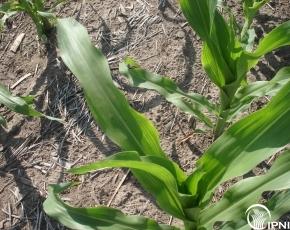 Foto #. Descripción de la fotografía.BibliografíaGarcía, F.O., y A.A. Correndo. 2007. Título. Revista/Libro/Acta, Volumen # (N°):1-2.  (por ej. 2 (25):201-245.)García, F.O., y A.A. Correndo. 2010 a. Título. Revista/Libro/Acta, Volumen # (N°):1-2.García, F.O., y A.A. Correndo. 2010 b. Título. Revista/Libro/Acta, Volumen # (N°):1-2.García, F.O., I.A. Ciampitti, y A.A. Correndo. 2010. Título. Revista/Libro/Acta, Volumen # (N°):1-2.García, F.O., y A. Correndo. 2001. Título. En: Ramos, M. y A. Ormaza. Revista/Libro/Acta, Volumen # (N°):1-2. Orden de la bibliografíaAlfabéticoTemporalDe coincidir 1 y 2, se sigue el orden de cita en el artículo representado por letras (a, b, c, …)Separadores de autores Apellido, Iniciales*(,) Iniciales Apellido **, (y/e) Iniciales Apellido.-----------------------//-------------------------------------------------------------        1° Autor			         Autores 2°*Las iniciales van con puntos.** “y” es separador para todas las citas. En el caso de no ser castellano, se respeta todo el texto, pero el separador final de autores sigue siendo “y” (en lugar de & ó and)..N-NO3, ppmDosis de N, kg ha-1 6457 - 1020  4011 - 1315 - 20 140